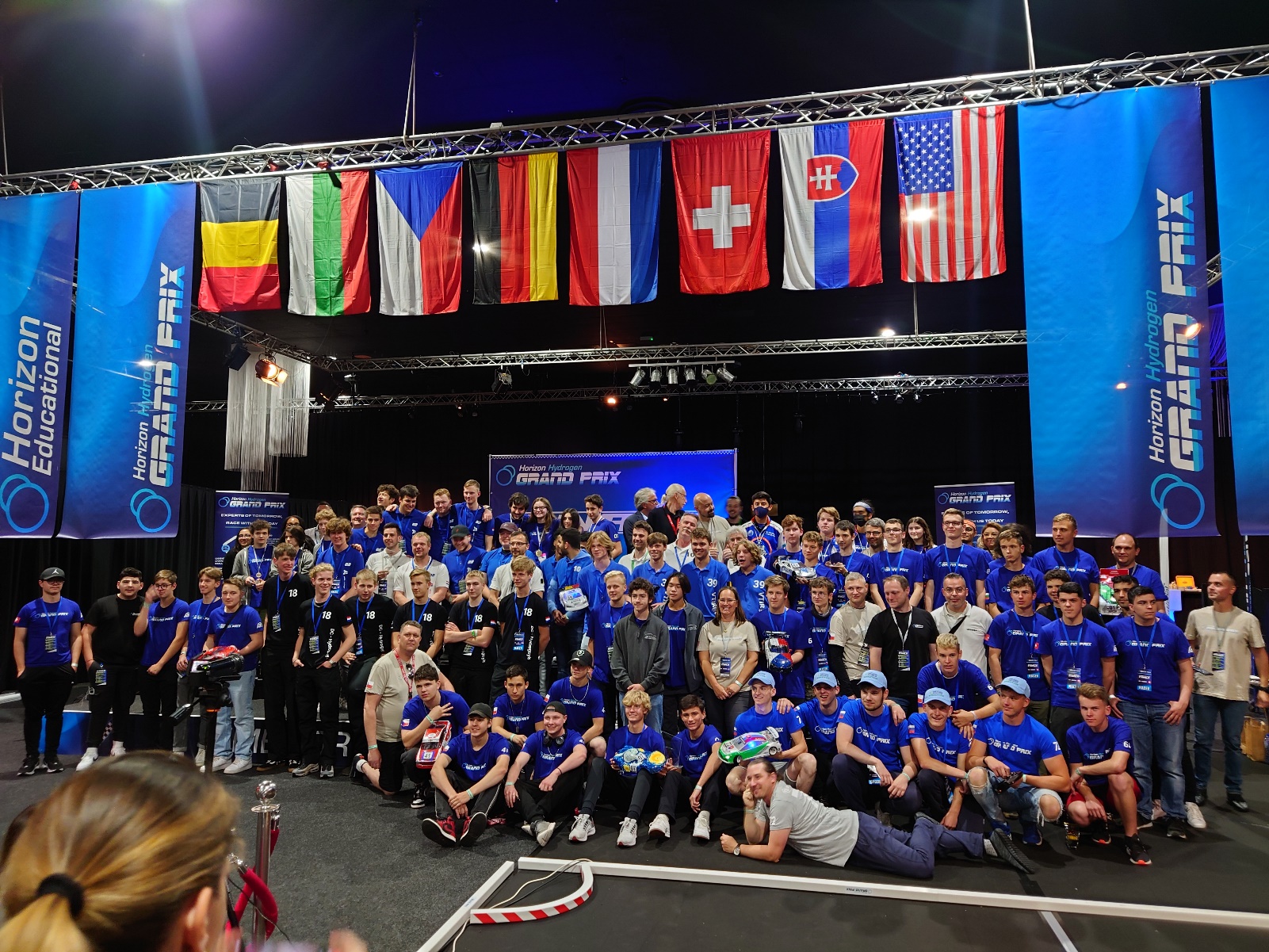 2022 H2GP World Finals, a Triple Win for CaliforniaPrague, Czechia (June 8, 2022): On June 4th, 2022 in Assen, the Netherlands 15 teams from around the world participated in the 2022 H2GP World Finals race to find out which team of students best paired data, reason, and driving skills to become the new H2GP World Champions.  This year Oakwood High School’s Pink team captured first place by completing 1,363 laps in six hours!Incredibly the car for Oakwood High School’s Blue team came in second place with 1,353 laps, and Steam Legacy High School’s team took third place with its car completing 1,266 laps.  All three of those teams came from Southern California to participate in the race on Saturday.However, all 15 of the teams on Saturday definitely raced to win with the cars for eleven teams completing more than 1,000 laps each.  The students incorporated numerous strategies into their cars including trying different martials like carbon fiber and brass or trying different kinds of batteries along with the use of super capacitors.  Additionally, the car design for almost every team showed a great deal of thought.The Horizon Hydrogen Grand Prix (H2GP) is Horizon Educational's leading-edge educational program for students in the 6th to 12th grades.  The H2GP initiative harmonizes a curriculum with an endurance racing series, and it is the only program globally that is helping to teach students about renewable energy and cultivate the next generation of battery designers and fuel cell stack engineers.While all students start out with the same basic car kit with which to build a remote-controlled FCEV, it is only the students who are able to think critically and who value trial and error that are able to make it all the way to the world finals.  Knowledge of telemetry, what an effective power-to-weight ratio is, and electromechanics are just a few of the areas of thought students need to understand in order to have a chance of becoming world champion racers.  Only the teams that can best harmonize data, reason, and driving skills are capable of making it to the H2GP World Finals.  There is no other FCEV education program that also encourages multi-discipline student collaboration globally.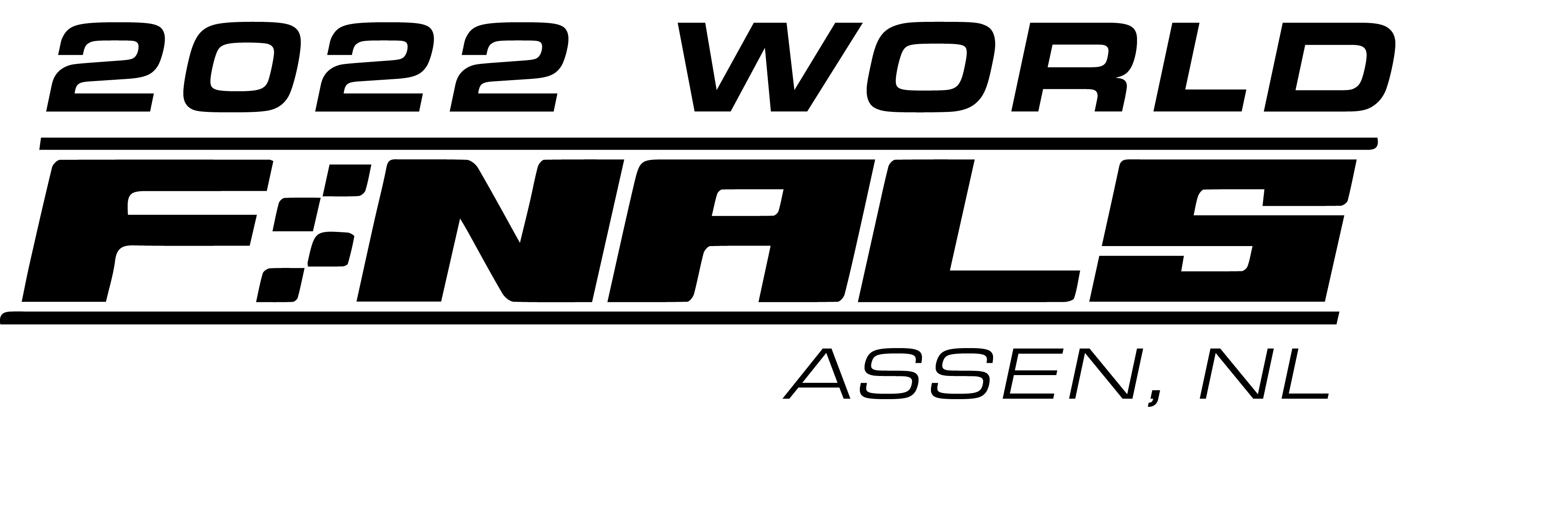 The most important factors during the endurance races are perfect cooperation during pit stops and the efficient use of energy. "Perfect driving skills and speed are not enough. In H2GP racing, it's all about the number of laps you can do in a six-hour race, but with a limited amount of energy stored in hydrogen," says Kamil Jelinek, CEO of Horizon Educational. Traditionally U.S. teams have performed the best.  According to Kamil, "the United States has a big advantage over European high schools. The H2GP program is taught in STEAM Lessons (S-Science, T-Technology, E-engineering, A-Art/Design, M-Math).  It is much easier for American teams to secure funding whether we are talking about government support or private sponsorship, and in the US Toyota presently dominates sponsoring the H2GP initiative. European teams are dependent on extracurricular activities and solely on funding from smaller sponsors. This is mainly because the hydrogen infrastructure is already in place in the US and large companies are realising the need to educate the future workforce."Beyond the top three endurance awards that were given out, the following is the list of additional awards that were given out:	Energy: Oakwood Pink and Werk 1Innovation: Ege HydrofoxesDesign: Ase RacerPit Stop: Oakwood Pink and BluePresentation: Alfa Racing 2The Horizon Educational team thanks each student and coach that participated in the 2021-2022 H2GP season as well as the support we received from our partners and sponsors.While the winning teams from Saturday relish their victories Horizon Educational is already preparing for the 2022-2023 H2GP season.  We are looking forward to announcing more soon!About Horizon Educational: Founded in 2003, Horizon Fuel Cell Technologies (HFCT) began the sale of miniature fuel cells to demonstrate the technology to schools and students around the world, meanwhile investing into R&D of more advanced products and industrial applications. In 2013, Horizon Educational was formed as an independent organization of HFCT dedicated to the deployment of a complete range of educational solutions.  In 2016 Horizon Educational launched the H2GP program where it pairs a structured hydrogen fuel cell curriculum with a hands-on FCEV racing series.  Today, the H2GP program is the only one for high school students globally that empowers them to pursue careers in the hydrogen and fuel cell industry, and it also offers the only global FCEV racing competition annually.Jesse LyonHorizon Educational916.244.4017jesse@horizoneducational.com